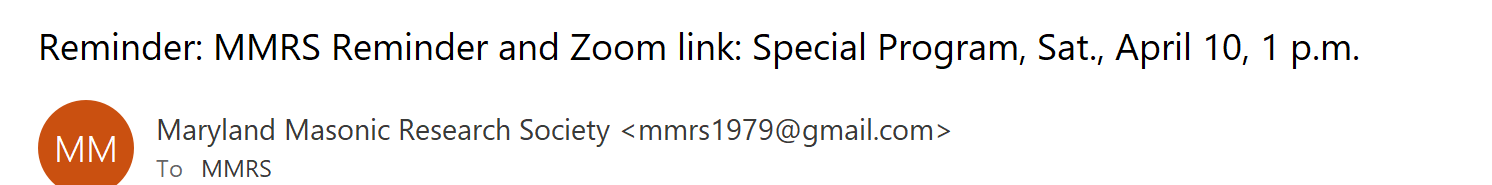 Dear Companions, MMRS is pleased to provide a Special Program, via Zoom, this Saturday, April 10 at 1p.m.:  “Sacred Geometry and Freemasonry” presented by John M. Suit, a member of Freedom Lodge 112 and a 32nd degree KCCH member of the Alexandria Valley of the AASR of Virginia. John is a member of the Scottish Rite Speakers Bureau and has presented on topics, including "The Power of Sound to Transform Matter Using Sacred Geometry” and "Sacred Geometry Correlations in Masonry." Professionally, John is the Chief Technology Officer (CTO) of Cyber Reliant and the advising CTO to KODA, USA, the world's first Decentralized AI-based, robotic dog. Please find the Zoom link below. We look forward to seeing you for this Special Program! Best regards, Carolyn    Join Zoom Meeting
   https://us02web.zoom.us/j/86872001266?pwd=RjVNRVFUZStrMTk5QkpreHcwdnB3QT09

   Meeting ID: 868 7200 1266
   Passcode: 994727
   One tap mobile
   +13017158592,,86872001266#,,,,*994727# US (Washington DC)
   +13126266799,,86872001266#,,,,*994727# US (Chicago)

   Dial by your location
           +1 301 715 8592 US (Washington DC)
           +1 312 626 6799 US (Chicago)
           +1 646 876 9923 US (New York)
           +1 408 638 0968 US (San Jose)
           +1 669 900 6833 US (San Jose)
           +1 253 215 8782 US (Tacoma)
           +1 346 248 7799 US (Houston)
   Meeting ID: 868 7200 1266
   Passcode: 994727
   Find your local number: https://us02web.zoom.us/u/kbyk0NFZHACarolyn Bain, PhD, Secretary
Maryland Masonic Research Society
Website:  http://md-mrs.com/mmrs1979@gmail.com